02/05/2023, 11:00	Bionexo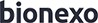 Bionexo do Brasil LtdaRelatório emitido em 02/05/2023 10:59CompradorIGH - HUAPA - HOSPITAL DE URGÊNCIA DE APARECIDA DE GOIÂNIA (11.858.570/0004-86)AV. DIAMANTE, ESQUINA C/ A RUA MUCURI, SN - JARDIM CONDE DOS ARCOS - APARECIDA DE GOIÂNIA, GO CEP: 74969- 210Relação de Itens (Confirmação)Pedido de Cotação : 282916440COTAÇÃO Nº 36655 - MEDICAMENTOS - HEAPA ABR/2023Frete PróprioObservações: -*PAGAMENTO: Somente a prazo e por meio de depósito em conta PJ do fornecedor. *FRETE: Só serão aceitas propostas com frete CIF e para entrega no endereço: AV. DIAMANTE, ESQUINA C/ A RUA MUCURI, JARDIM CONDE DOS ARCOS, AP DE GOIÂNIA/GO CEP: 74969210, dia e horário especificado. *CERTIDÕES: As Certidões Municipal, Estadual de Goiás, Federal, FGTS e Trabalhista devem estar regulares desde a data da emissão da proposta até a data do pagamento.*REGULAMENTO: O processo de compras obedecerá ao Regulamento de Compras do IGH, prevalecendo este em relação a estes termos em caso de divergência.Tipo de Cotação: Cotação Emergencial Fornecedor :Data de Confirmação :Produto   Código ProgramaçãoFabricante	Embalagem Fornecedor Comentário    Justificativa	Preço     Preço  Rent(%) Quantidade     ValorUsuáriode EntregaUnitário FábricaTotalTotal Parcial:400.0	R$3.555,2000Total de Itens da Cotação: 2    Total de Itens Impressos: 1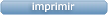 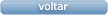 Clique aqui para geração de relatório completo com quebra de páginaTotal Geral:400.0	R$3.555,2000https://bionexo.bionexo.com/jsp/RelatPDC/relat_adjudica.jsp	1/1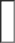 FornecedorFaturamento MínimoPrazo de EntregaValidade da PropostaCondições de PagamentoFreteObservações1RM Hospitalar LtdaGOIÂNIA - GOMÃ¡rcia Nunes de Castro - (62) 4006- 3998vendas@rmhospitalar.comMais informaçõesR$ 150,00001 dias após confirmação21/04/202330 ddlCIFnull;- SULMEDIC e STOCK MED nãoatendem a	DaniellyTENOXICAMcondição de	EvelynPO P/ SOLTILATILRMpagamento/prazo.	R$	R$	R$	Pereira Da2 INJ 20MG -6484-	20MG.INJ.IV/IM(TEFLAN)C/50.F/A,CXHospitalarnull- PONTAMED não   8,8880   0,0000	400 Ampola  3.555,2000	CruzAMPOLAGENOMLtdaatende o prazo de20MGentrega por se	18/04/2023tratrar de uma	15:00cotaçãoemergencial.